LO: To consider the best way for a Muslim to show commitment to God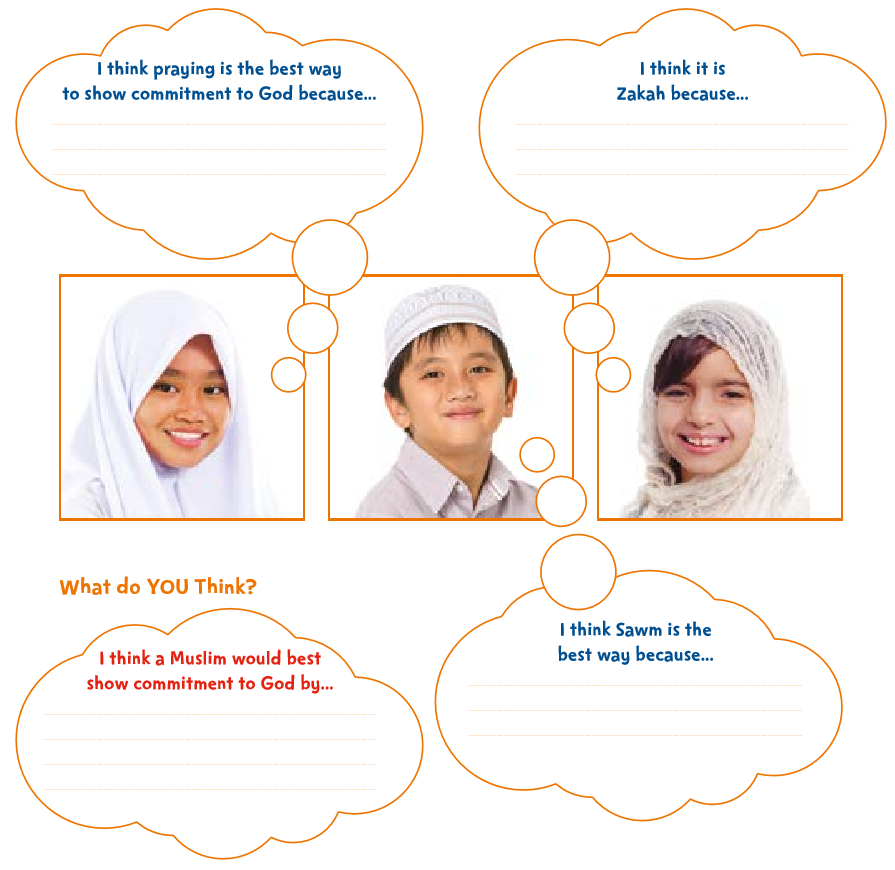 Why do Muslims choose different ways to show their commitment to God? 